AVIS AUX ÉTUDIANTS MASTER II PSYCHOLOGIE CLINIQUE      Il est porté à la connaissance des étudiants MASTER II     Psychologie Clinique  que  le Rattrapage  du  module   « NEUROSCIENCES ET PSYCHANALYSE »  assuré    par  M. LAKHEL   est   programmé  pour le Jeudi   25-05-2017  à  08H30, dans la salle N°: 21Bejaia, le 09/05/2017.                                                                                                                                                      L’Administrationالجمهورية الجزائرية الديمقراطية الشعبيةRépublique Algérienne Démocratique et Populaire الجمهورية الجزائرية الديمقراطية الشعبيةRépublique Algérienne Démocratique et Populaire الجمهورية الجزائرية الديمقراطية الشعبيةRépublique Algérienne Démocratique et Populaire Ministère de l’Enseignement Supérieur       et de Recherche Scientifique        Université de  BéjaïaFaculté des Sciences  Humaines et Sociales                                                            Département des sciences sociales.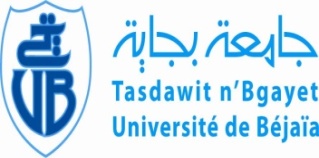 وزارة التعليم العالي و البحث العلميجامعة بجاية    كــــلية العلوم الإنسانية و الاجتماعية